Blade Trinity (2004)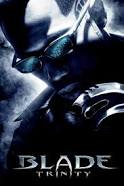 Grown–up’s Movie:HISHERAVG1. Appropriate levels of sexuality?8.58.58.52. Appropriate levels of language?7773. Appropriate levels of violence?7.57.57.54. Entertainment value for females?7.57.57.55. Entertainment value for males?9996. Teaching moments, role models, moral of story?7.57.57.57. Is it a “classic”? (Replay value?)988.58. Audio/Visual effects?9999. Not too cliché (unique and witty, not too slapstick)99910. Climax/Resolution/Ending?8.588.25GRAND TOTALS:81.75